         Фотоотчет  дистанционного детско-родительского  фестиваля детей старшего дошкольного   возраста на тему «Космические просторы»Организатор: Родионова С.А., воспитательЦель:  Создание условии для совместного творчества всех участников образовательного процесса в условиях самоизоляции.Задачи: Формировать у детей старшего дошкольного возраста представлений о космическом пространстве.Семья Суворовой Даши 6 лет                                Семья Крохалевой Златы 6 лет        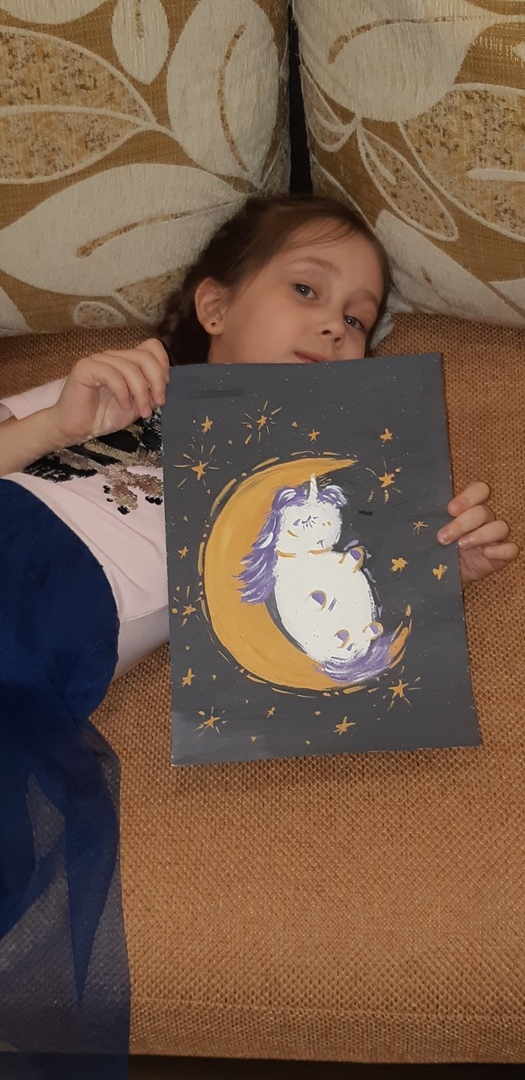 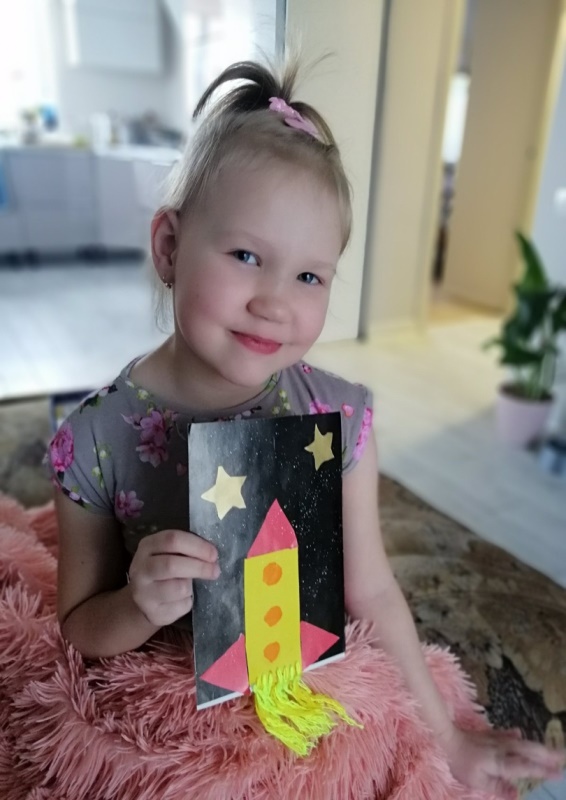 Семья Мальцева Арсения  6 лет                        Семья  Зиминой Кати 6 лет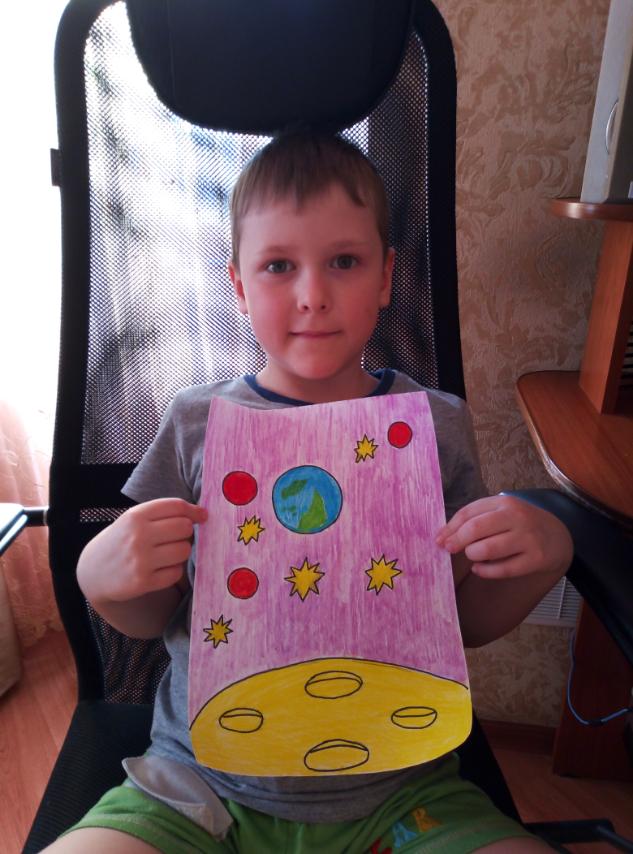 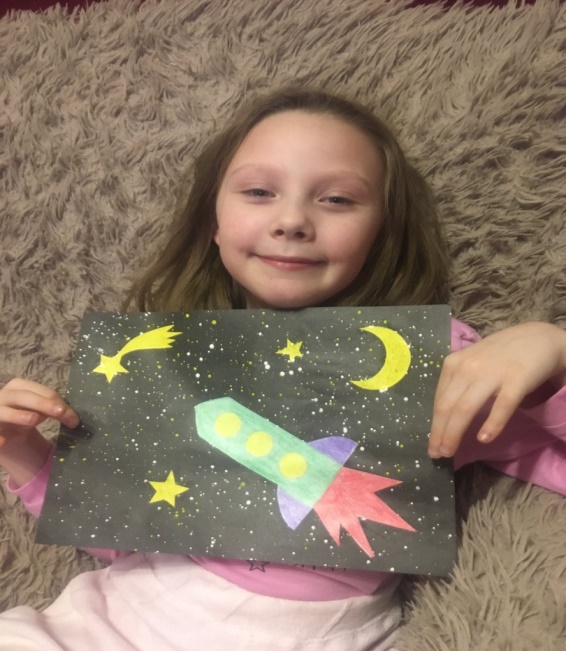 Семья Сабитова Максима 7 лет              Семья Волковой Ульяны 7 лет            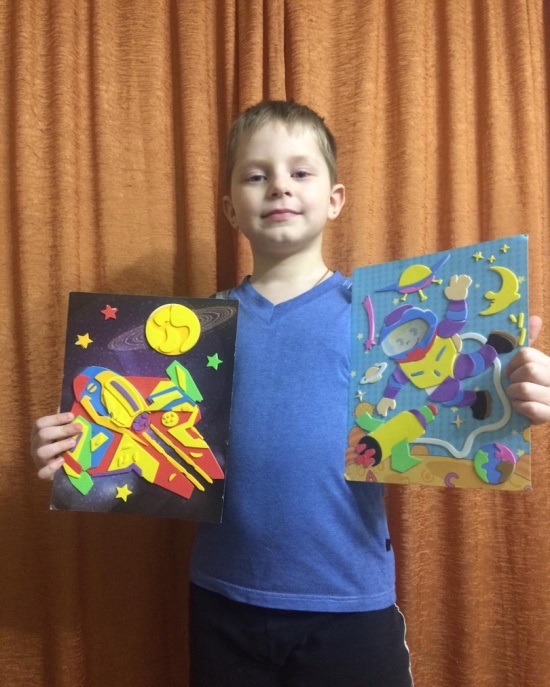 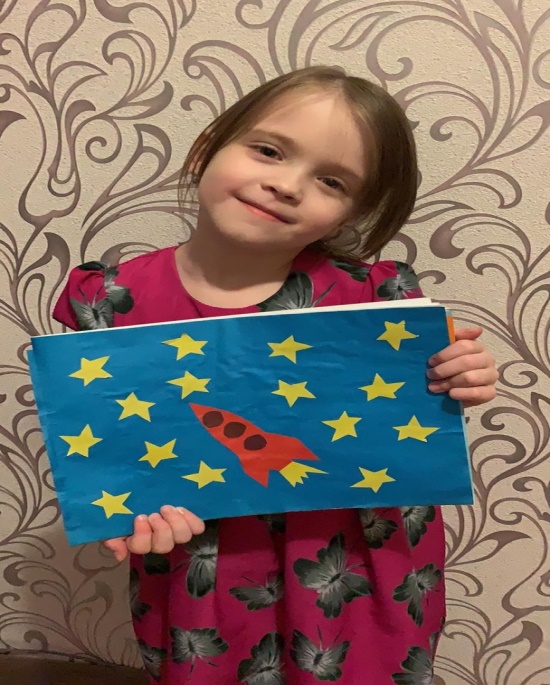 Семья Алексеенко Ани 6 лет                     Семья Ольвач Оли 5 лет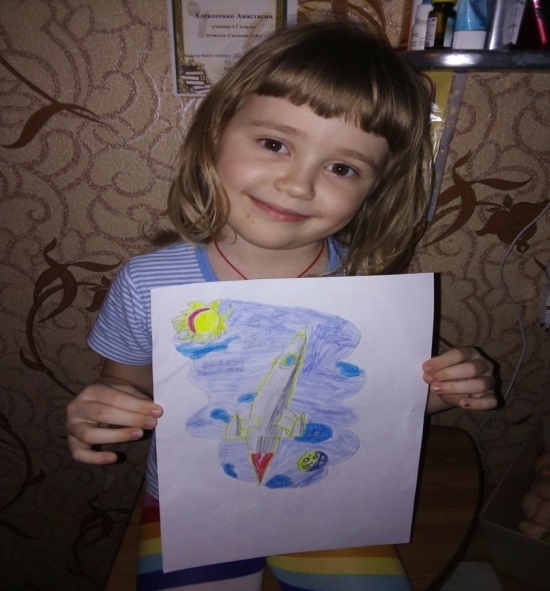 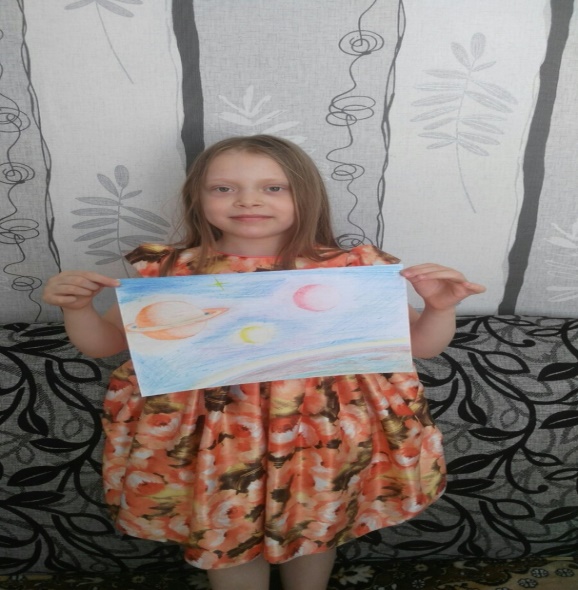 Семья Юнусова Жени 6 лет                        Семья Носкова Лёвы 5 лет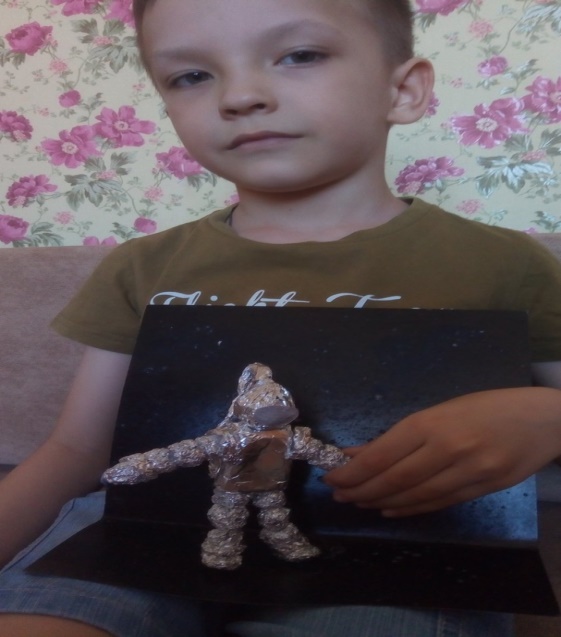 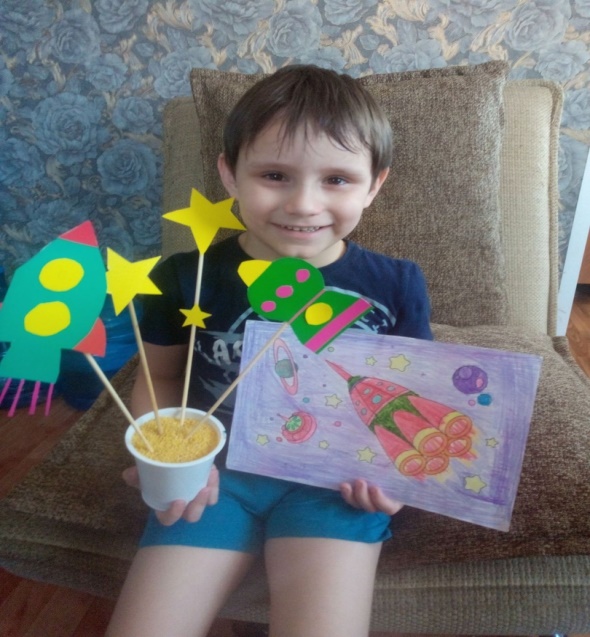 Семья  Ишимова Максима 5 лет                  Семья Брюховой Саши 6 лет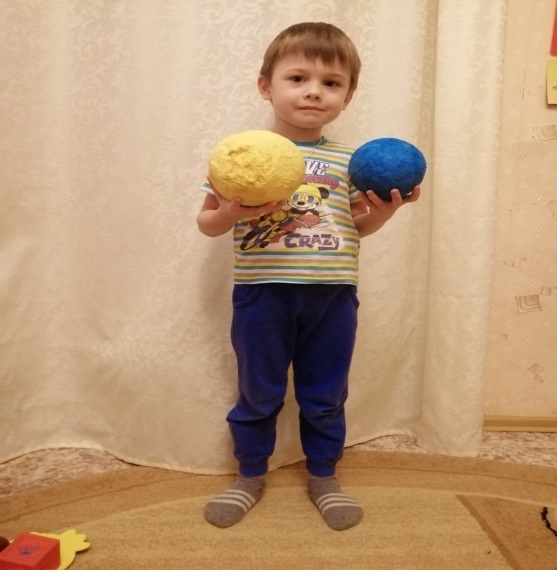 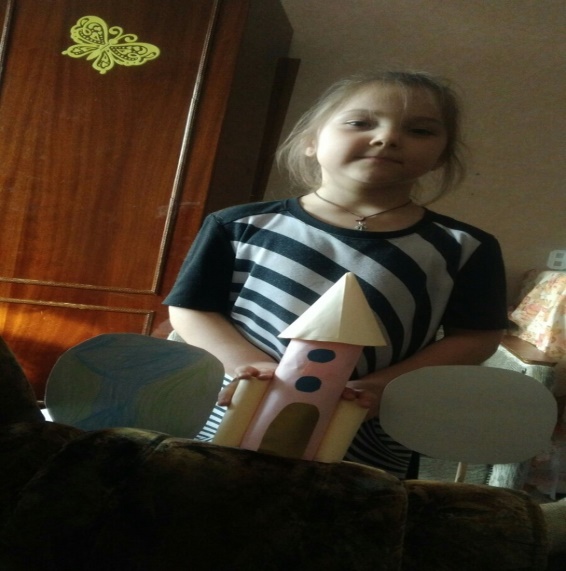                                       Семья Чекмарёва Дениса 6 лет     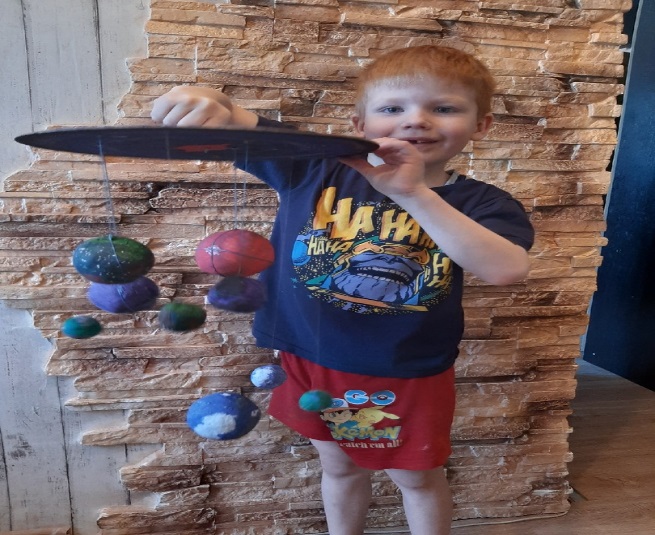 